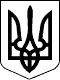 РАХІВСЬКА РАЙОННА державна адміністраціяЗАКАРПАТСЬКОЇ  ОБЛАСТІР О З П О Р Я Д Ж Е Н Н Я03.03.2020                                                    Рахів                                                   № 88Про Положення про відділ житлово-комунального господарства, містобудування, архітектури та інфраструктури Рахівської районної державної адміністраціїВідповідно до статей 5, 6 і 39 Закону України ,,Про місцеві державні адміністрації”, статті 17 Закону України ,,Про державну службу”, на    виконання постанови Кабінету Міністрів України від 26 вересня 2012 р. № 887 ,,Про затвердження Типового положення про структурний підрозділ місцевої державної адміністрації” (із змінами), розпорядження голови райдержадміністрації 29.11.2019 № 113 ,,Про структуру районної державної адміністрації”, з метою приведення Положення про відділ житлово-комунального господарства, містобудування, архітектури та інфраструктури райдержадміністрації у відповідність до діючого законодавства України:1. Затвердити Положення про відділ житлово-комунального господарства, містобудування, архітектури та інфраструктури Рахівської районної державної адміністрації у новій редакції, що додається.2. Визнати таким, що втратило чинність розпорядження голови райдержадміністрації 06.06.2018 № 184 ,,Про Положення про сектор містобудування та архітектури Рахівської районної державної адміністрації”.3. Контроль за виконанням цього розпорядження покласти на керівника апарату державної адміністрації  Вайнагій  О.М.Голова державної адміністрації              	                          Віктор МЕДВІДЬЗАТВЕРДЖЕНО               Розпорядження голови           державної адміністрації                                                                                                   03.03.2020 № 88ПОЛОЖЕННЯпро відділ житлово-комунального господарства,                                      містобудування, архітектури та інфраструктури
Рахівської районної державної адміністрації         1. Відділ житлово-комунального господарства, містобудування, архітектури та інфраструктури Рахівської районної державної адміністрації (далі - Відділ) утворюється розпорядженням голови райдержадміністрації, входить до її складу і в межах району забезпечує виконання покладених на Відділ завдань.         2. Відділ підпорядковується голові райдержадміністрації, а також підзвітний і підконтрольний управлінню містобудування та архітектури облдержадміністрації; департаменту інфраструктури, розвитку і утримання мережі автомобільних доріг загального користування місцевого значення та житлово-комунального господарства облдержадміністрації, а також Міністерству регіонального розвитку, будівництва та житлово-комунального господарства України.         3. Відділ у своїй діяльності керується Конституцією та законами України, актами Президента України, Кабінету Міністрів України, наказами міністерств, інших центральних органів виконавчої влади, розпорядженнями голови облдержадміністрації та нормативно-правовими актами райдержадміністрації, наказами начальника управління містобудування та архітектури облдержадміністрації, наказами директора департаменту інфраструктури, розвитку і утримання мережі автомобільних доріг загального користування місцевого значення та житлово-комунального господарства обласної державної адміністрації, а також положенням про Відділ.                4. Основним завданням Відділу є забезпечення реалізації державної політики в районі у сфері житлово-комунального господарства, містобудування, архітектури та інфраструктури.         5. Відділ відповідно до визначених галузевих повноважень виконує такі завдання:         1) організовує виконання Конституції і законів України, актів Президента України, Кабінету Міністрів України, наказів міністерств, інших центральних органів виконавчої влади та здійснює контроль за їх реалізацією у сфері житлово-комунального господарства, містобудування, архітектури та інфраструктури;         2) забезпечує у межах своїх повноважень захист прав і законних інтересів фізичних та юридичних осіб;3) надає адміністративні послуги у встановленому законодавством порядку;         4) здійснює державний контроль за дотриманням підприємствами, установами та організаціями правил, норм, стандартів у межах визначених повноважень;         5) аналізує стан та тенденції соціально-економічного і культурного розвитку у відповідній галузі у межах району та вживає заходів до усунення недоліків;         6) бере участь у підготовці пропозицій до проектів програм соціально економічного та культурного розвитку району;         7) вносить пропозиції щодо проекту районного бюджету;         8) забезпечує ефективне і цільове використання відповідних бюджетних коштів;         9) бере участь у межах своєї компетенції у підготовці заходів щодо розвитку району;         10) розробляє проекти розпоряджень голови райдержадміністрації, у визначених законом випадках – проекти нормативно-правових актів з питань реалізації галузевих повноважень;          11) бере участь у погодженні проектів нормативно-правових актів, розроблених іншими органами виконавчої влади;         12) бере участь у розробленні проектів розпоряджень голови райдержадміністрації, проектів нормативно-правових актів, головними розробниками яких є інші структурні підрозділи;          13) бере участь у підготовці звітів голови райдержадміністрації для їх розгляду на сесії районної ради;          14) готує самостійно або разом з іншими структурними підрозділами інформаційні та аналітичні матеріали для подання голові райдержадміністрації;          15) забезпечує здійснення заходів щодо запобігання і протидії корупції у межах своїх повноважень;          16) готує (бере участь у підготовці) проекти угод, договорів, меморандумів, протоколів зустрічей делегацій і робочих груп у межах своїх повноважень;          17) розглядає в установленому законодавством порядку звернення громадян;          18) опрацьовує запити і звернення народних депутатів України та депутатів відповідних місцевих рад;          19) забезпечує доступ до публічної інформації, розпорядником якої є Відділ;          20) постійно інформує населення про стан здійснення визначених законом повноважень;          21) контролює в межах своєї компетенції органи місцевого самоврядування та надає методичну допомогу з питань здійснення наданих їм законом повноважень органів виконавчої влади у сфері житлово-комунального господарства, містобудування, архітектури та інфраструктури;	          22) здійснює повноваження, делеговані органами місцевого самоврядування;          23) забезпечує у межах своїх повноважень виконання завдань мобілізаційної підготовки, цивільного захисту населення, дотримання вимог законодавства з охорони праці, пожежної безпеки;          24) організовує роботу з укомплектування, зберігання, обліку та використання архівних документів;          25) забезпечує у межах своїх повноважень реалізацію державної політики стосовно захисту інформації з обмеженим доступом;          26) бере участь у вирішенні відповідно до законодавства колективних трудових спорів (конфліктів);          27) забезпечує захист персональних даних;          28) проводить підготовку рішень щодо планування територій (схема планування території району) на місцевому рівні;          29) вносить пропозиції щодо розроблення, коригування показників і затвердження схеми планування території району;          30) проводить підготовку пропозицій до програм соціально-економічного розвитку району і подає їх на розгляд до районної державної адміністрації;          31) здійснює передбачені законом галузеві повноваження:у сфері житлово-комунального господарства:32) взаємодіє з органами місцевого самоврядування з питань надання житлово-комунальних послуг та забезпечує у межах своєї компетенції реалізацію повноважень районної державної адміністрації щодо здійснення контролю, аналізу рівня та динаміки цін/тарифів на житлово-комунальні послуги та моніторингу стану розрахунків за них;33) забезпечує реалізацію повноважень районної державної адміністрації щодо визначення і встановлення норм споживання у сфері житлово-комунальних послуг, здійснення контролю за їх дотриманням;34) надає методичну допомогу з питань формування цін/тарифів житлово-комунальних послуг та проведення перерахунків розміру плати за надання цих послуг та з інших питань, що належать до компетенції Відділу;35) реалізує державну політику з питань формування й утримання житлового фонду гуртожитків та житлового фонду соціального призначення;36) розглядає питання спільно з органами місцевого самоврядування щодо передачі у комунальну власність з наступним здійсненням приватизації державного житлового фонду, який знаходиться у повному господарському віданні або оперативному управлінні державних підприємств, організацій та установ;37) інформує населення про проведення заходів щодо реконструкції, заміни житлового фонду, щодо заходів з благоустрою населених пунктів та ін.;38) забезпечує реалізацію повноважень районної державної адміністрації щодо здійснення контролю за виконанням місцевих програм реконструкції, заміни житлового фонду;39) організовує у межах своєї компетенції контроль за здійсненням заходів, спрямованих на забезпечення сталої роботи об'єктів  житлового господарства в осінньо-зимовий період, а також в умовах виникнення стихійного лиха, аварій, катастроф і ліквідації їх наслідків, здійснює моніторинг підготовки об′єктів житлового господарства до роботи в осінньо-зимовий період;40) забезпечує в межах компетенції реалізацію заходів з енергозбереження згідно із завданнями Програми енергоефективності та енергозбереження у житлово-комунальному господарстві та інших відповідних регіональних програм;41) вживає заходів до поліпшення роботи з енергозбереження на підприємствах галузі, оснащення об'єктів житлово – комунального господарства  та наявного житлового фонду засобами обліку води та теплової енергії згідно із  загальнодержавними та регіональними програмами;42) здійснює аналіз стану сфер благоустрою населених пунктів, поводження з побутовими відходами, галузі поховання;43) надає пропозиції щодо збирання і видалення побутових відходів, створення полігонів для їх захоронення, а також здійснення роздільного збирання корисних компонентів цих відходів;44) надає пропозиції щодо затвердження схеми санітарного очищення в межах району та щодо відведення земельних ділянок для організації місць поховання;                      у сфері містобудування та архітектури:45) здійснює моніторинг щодо:          реалізації схеми планування території району;          стану розроблення, оновлення містобудівної документації на регіональному та місцевому рівнях (схема планування території району, генеральні плани населених пунктів, плани зонування територій, детальні плани територій);          забудови та іншого використання територій;	46) сприяє розробленню, проведенню експертизи містобудівної документації населених пунктів району;	47) вносить пропозиції виконавчим органам місцевого самоврядування щодо необхідності розроблення, внесення змін до генеральних планів населених пунктів району, іншої містобудівної документації;	48) готує пропозиції щодо встановлення режиму забудови територій, визначених для містобудівних потреб, за межами населених пунктів;49) у межах компетенції, на підставі проектних рішень містобудівної документації регіонального рівня, приймає участь у підготовці пропозицій щодо удосконалення адміністративно-територіального устрою району;50) координує діяльність:суб'єктів містобудування щодо комплексного розвитку територій, забудови населених пунктів на території району, поліпшення їх архітектурного вигляду, збереження традиційного характеру середовища і об’єктів архітектурної та містобудівної спадщини;підприємств, установ та організацій, які виконують роботи, надають послуги у сфері містобудування та архітектури;51) надає містобудівні умови та обмеження забудови земельної ділянки;52) надає будівельні паспорти забудови земельної ділянки;53) надає пропозиції органам місцевого самоврядування щодо розроблення комплексних схем розміщення тимчасових споруд для провадження підприємницької діяльності на території населених пунктів району;54) оформляє паспорти прив’язки тимчасової споруди для провадження підприємницької діяльності;55) забезпечує ведення містобудівного кадастру на території району;56) забезпечує виконання робіт з укомплектування, зберігання, обліку та використання архівних документів, містобудівної документації, топографо-геодезичних матеріалів;57) співпрацює з органами державного архітектурно-будівельного контролю з питань самочинно збудованих об’єктів містобудування;58) інформує населення про плани розміщення на території району найважливіших містобудівних, промислових, енергетичних і транспортних комплексів;59) організовує проведення в установленому порядку архітектурних та містобудівних конкурсів;60) сприяє діяльності місцевих організацій творчих спілок у сфері містобудування та архітектури;61) виконує інші функції у сфері містобудування та архітектури, визначені законодавчими та нормативно-правовими актами;                                      у галузі інфраструктури:62) організовує роботу щодо визначення поточної та перспективної потреби у послугах та роботах, що надаються та виконуються підприємствами галузей інфраструктури;63) організовує роботу щодо міжрегіональних економічних зв’язків та взаємодії між підприємствами галузей інфраструктури та споживачами їх послуг;64) організовує роботу щодо створення належних умов для доступу людей з обмеженими фізичними можливостями до об’єктів фізичного оточення та транспорту загального користування для перевезення пасажирів;65) здійснює аналіз стану і тенденцій розвитку сфер транспорту дорожнього господарства, приймає участь у визначенні пріоритетів розвитку відповідних сфер, а також формуванні напрямів інвестиційної політики та підготовки пропозицій із зазначених питань, спрямованих на забезпечення сталого розвитку району та організацію надання послуг, підвищення їх якості та конкурентоспроможності;66) здійснює спільно з відповідними організаціями заходи, спрямовані на забезпечення безпеки руху на всіх видах транспорту і шляхах сполучення, зменшення шкідливого впливу діяльності транспорту на навколишнє природне середовище;67) здійснює у межах компетенції підготовку пропозицій щодо вдосконалення маршрутної мережі міжміських та приміських автобусних маршрутів загального користування, проведення конкурсів з метою розвитку конкуренції, обмеження монополізму на ринку пасажирських транспортних послуг та вибору на конкурсних засадах юридичних або фізичних осіб (автомобільних перевізників), які спроможні забезпечувати належну якість обслуговування перевезень пасажирів на автобусних маршрутах загального користування відповідно до вимог законодавства України;68) сприяє розвитку регіонального ринку транспортних послуг, координації роботи окремих видів транспорту;69) сприяє розвитку науки, впровадженню нових технологій, підвищенню технічного рівня надання послуг, їх якості з конкурентоспроможності.6. Відділ для здійснення повноважень та виконання завдань, що визначені, має право:1) одержувати в установленому законодавством порядку від інших структурних підрозділів райдержадміністрації, органів місцевого самоврядування, підприємств, установ та організацій незалежно від форми власності їх посадових осіб інформацію, документи і матеріали, необхідні для виконання покладених на нього завдань;2) залучати до виконання окремих робіт, участі у вивченні окремих питань спеціалістів, фахівців інших структурних підрозділів райдержадміністрації, підприємств, установ та організацій (за погодженням з їх керівниками), представників громадських об'єднань (за згодою);3) вносити в установленому порядку пропозиції щодо удосконалення роботи райдержадміністрації у сфері житлово-комунального господарства, містобудування, архітектури та інфраструктури;4) користуватись в установленому порядку інформаційними базами органів виконавчої влади, системами зв’язку і комунікацій, мережами спеціального зв’язку та іншими технічними засобами;5) скликати в установленому порядку наради, проводити семінари та конференції з питань, що належать до їх компетенції.7. Відділ в установленому законодавством порядку та у межах повноважень взаємодіє з іншими структурними підрозділами, апаратом райдержадміністрації, органами місцевого самоврядування, територіальними органами міністерств, інших центральних органів виконавчої влади, а також підприємствами, установами та організаціями з метою створення умов для провадження послідовної та узгодженої діяльності щодо строків, періодичності одержання і передачі інформації, необхідної для належного виконання покладених на нього завдань та здійснення запланованих заходів.8. Відділ очолює начальник, який призначається на посаду і звільняється з посади керівником державної служби згідно із законодавством про державну службу за погодженням із заступником голови облдержадміністрації,                                           з начальником управління містобудування та архітектури обласної державної адміністрації та з директором департаменту інфраструктури, розвитку і утримання мережі автомобільних доріг загального користування місцевого значення та житлово-комунального господарства обласної  державної адміністрації.Начальник Відділу відповідно до статті 14 Закону України „Про архітектурну діяльність” за посадою є головним архітектором району, а також головою архітектурно-містобудівної ради у районі.        У межах закону начальник Відділу може здійснювати творчу діяльність, пов’язану з проектуванням об’єктів архітектури, які передбачені для будівництва на території його адміністративної діяльності. 	9. Начальник Відділу:	1) здійснює керівництво Відділом, несе персональну відповідальність за організацію та результати його діяльності;        2) подає на затвердження голові райдержадміністрації Положення про Відділ;	3) затверджує Посадові інструкції працівників Відділу та розподіляє обов’язки між ними;	4) планує роботу Відділу, вносить пропозиції щодо формування планів роботи райдержадміністрації;5) вживає заходів до удосконалення організації та підвищення ефективності роботи Відділу;6) звітує перед головою райдержадміністрації про виконання покладених на Відділ завдань, та затверджених планів роботи;7) може входити до складу колегії райдержадміністрації;8) вносить пропозиції щодо розгляду на засіданнях колегії питань, що належать до компетенції Відділу, та розробляє проекти відповідних рішень;           9) може брати участь у засіданнях органів місцевого самоврядування;          10) представляє інтереси Відділу у взаємовідносинах з іншими структурними підрозділами райдержадміністрації, з міністерствами, іншими центральними органами виконавчої влади, органами місцевого самоврядування, підприємствами, установами та організаціями – за дорученням керівництва райдержадміністрації;	11) видає у межах своїх повноважень накази, організовує контроль за їх виконанням.Накази нормативно-правового характеру, які зачіпають права, свободи і законні інтереси громадян або мають міжвідомчий характер, підлягають державній реєстрації в територіальних органах Міністерства юстиції. 12) подає на затвердження голови райдержадміністрації проекти штатного розпису Відділу в межах визначеної граничної чисельності та фонду праці його працівників;13) здійснює добір кадрів;14) проводить особистий прийом громадян з питань, що належать до повноважень Відділу;15) організовує роботу з підвищення рівня професійної компетентності державних службовців Відділу;16) подає голові  райдержадміністрації пропозиції щодо:призначення на посаду та звільнення з посади у порядку, передбаченому законодавством про державну службу, державних службовців відділу, присвоєння їм рангів державних службовців, їх заохочення та притягнення до дисциплінарної відповідальності;прийняття на роботу та звільнення з роботи у порядку, передбаченому законодавством про працю, працівників Відділу, які не є державними службовцями, їх заохочення та притягнення до дисциплінарної відповідальності;17) забезпечує дотримання працівниками Відділу правил внутрішнього трудового розпорядку та виконавської дисципліни;18) здійснює інші повноваження відповідно до цього Положення та інших законів України.          10. Накази начальника Відділу, що суперечать Конституції та законам України, актам Президента України, Кабінету Міністрів України, міністерств інших центральних органів виконавчої влади, можуть бути скасовані головою райдержадміністрації або керівниками відповідних структурних підрозділів обласної державної адміністрації.	11. Граничну чисельність, фонд оплати праці працівників Сектору визначає голова райдержадміністрації у межах відповідних бюджетних призначень.12. Штатний розпис та кошторис Відділу затверджує голова райдержадміністрації.13. Відділ утворений як неюридична особа публічного права, має печатку з своїм найменуванням та власні бланки.